ДОГОВОР О СОТРУДНИЧЕСТВЕМБДОУ «Детский сад №23 ст. Архонская»и  МБУДО «ДШИ ст. Архонская»от 05.09.2020г.    Муниципальное бюджетное дошкольное образовательное учреждение «Детский сад №23 ст. Архонская» (далее – ДОУ), действующего на основании Устава в лице заведующей  Людмилы Викторовны Черницкой, с одной стороны, и Муниципальное бюджетное учреждение дополнительного образования «Детская школа искусств ст. Архонская» (далее – школа), действующего на основании Устава с другой стороны в лице директора Татьяны Ивановны Бесоловой, заключили настоящий договор о нижеследующем.Предмет договораОсуществление взаимодействия учреждений образования: школы и ДОУ 
по вопросам художественно-эстетического развития детей дошкольного возраста.Цель договораСовместная разработка и реализация моделей взаимодействия образовательных учреждений, обеспечивающих преемственность:в программах, передовых педагогических технологиях;в формах и методах работы педагогов с детьми;в осуществлении социального партнерства с родителями.Обязанности сторон3.1. ДОУ обязуется:3.1.1. Участвовать в совместных со  школой теоретических и практических семинарах с целью повышения профессионального уровня педагогов и обеспечения таким образом оптимального уровня качества содержания образования; организовывать совместные методические и организационные мероприятия МО по социальному партнерству с родителями и окружающим социумом.3.1.2. Пропагандировать вариативность образовательных услуг школы среди выпускников ДОУ и их родителей.3.1.3. Организовывать экскурсии, посещение концертов, выставок в школе детьми ДОУ.3.1.4. Предоставлять помещение и создавать условия для выступлений воспитанников школы.3.1.5. Способствовать организации совместных мероприятий воспитанников смежных направлений образования (хореография, изо деятельность и т. п.), подготовке совместных концертных номеров. 3.1.6. В соответствии с совместным планом работы и основным направлением деятельности образовательных учреждений готовить совместные праздники.3.1.7. Привлекать специалистов школы для организации дополнительного образования в ДОУ.3.2. Школа  обязуется:3.2.1.  Участвовать в совместных с ДОУ теоретических и практических семинарах с целью повышения профессионального уровня педагогов и обеспечения, таким образом,  оптимального уровня качества содержания образования; организовывать совместные методические и организационные мероприятия  по социальному партнерству с родителями и окружающим социумом.3.2.2. Предоставлять помещение и создавать условия  для посещения концертов и выставок  воспитанниками ДОУ.3.2.3. Организовывать  выступления воспитанников школы на базе ДОУ  
 с целью разновозрастного общения и художественно-эстетического развития детей, принимать участие в подготовке и проведении совместных детских праздников.3.2.4. Организовывать проведение мастер-классов для педагогов ДОУ, консультаций по организации художественно-эстетического воспитания.3.2.5. Проводить открытые уроки для воспитателей, специалистов ДОУ 
с целью демонстрации лучших образцов педагогических технологий и обмена опытом.3.2.6. Способствовать организации совместных мероприятий воспитанников смежных направлений образования (хореография, изо деятельность и т. п.), подготовке совместных концертных номеров. 3.2.7. Оказывать содействие в организации дополнительных платных образовательных услуг для воспитанников ДОУ.4. Срок действия договора и другие условия4.1. Договор вступает в силу с момента его подписания и действует 
 до  31.12.2025года.4.2. Изменения и дополнения к договору оформляются в форме приложения.4.3  Договор составлен в двух экземплярах, имеющих одинаковую юридическую силу и хранится у каждой  из сторон.Реквизиты сторон:МУНИЦИПАЛЬНОЕ БЮДЖЕТНОЕ ДОШКОЛЬНОЕ ОБРАЗОВАТЕЛЬНОЕ  
УЧРЕЖДЕНИЕ «ДЕТСКИЙ САД №23 ст. АРХОНСКАЯ» 
  МО – ПРИГОРОДНЫЙ РАЙОН РСО – АЛАНИЯ           363120, ст. Архонская, ул. Ворошилова, 448 (867 39) 3 12 79e-mail:tchernitzkaja.ds23@yandex.ruПлан работы по обеспечению преемственности
на 2020 -2025 учебный год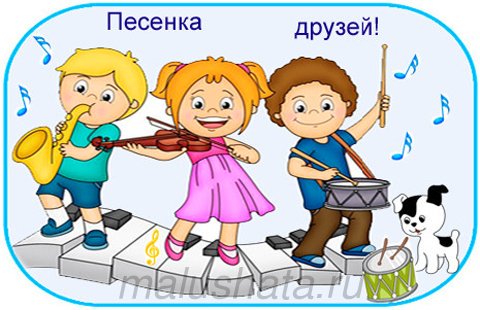 МБУ ДО « ДШИ ст. Архонская»363120, РСО – Алания Пригородный район 
ст. Архонская, ул. Коминтерна
Тел/  3- 11- 64Директор:_________________Бесолова Т.И.МБДОУ «Детский сад №23 ст. Архонская»363120, РСО – Алания Пригородный район  
ул. Ворошилова, 44Тел/ 3-12-79Заведующая: _______________Черницкая Л.В.УТВЕРЖДАЮ:Заведующая МБДОУ 
«Детский сад №23 ст. Архонская»__________/Л.В. Черницкая/           05.09.2020 г.УТВЕРЖДАЮДиректор МБУ ДО
«ДШИ ст. Архонская»___________/Т.И. Бесолова/.                                         05.09.2020 г.№ п/пМероприятияМестопроведенияСрокиОтветственный1Концерты учеников музыкального
 отделения школы искусствМБДОУОктябрьМартПедагоги ДШИ2Концерты учеников хореографического  отделения школы искусствМБДОУНоябрьПедагоги ДШИ3Экскурсии детей старшей группы в ДШИДШИФевральСт. воспитатель
Воспитатели ДОУ4Встреча в музыкальной гостиной ДШИ ЯнварьПедагоги ДШИ